Alternative spellings ‘oo’Circle all the words that contain the ‘oo’ phoneme!(oo, u, oul,)Write a sentence for each of those words______________________________________________________________________________________________________________________________________________________________________________________________________________________________________________________________________________________________________________________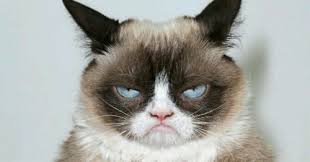 fudgecouldhornwereunhappygrumpypuddingbeanstalkeverywhere